Deskripsi SingkatRupa Dasar 2 Dimensi adalah matakuliah yang berisi mengenai dasar perancangan seni rupa dan desain yang bersifat dwimatra (dua dimensi) melalui pengenalan pada unsur dan prinsip perupaan (baca: seni rupa dan desain). Ciri khas perkuliahan Rupa Dasar 2 Dimensi direpresentasikan oleh kegiatan mahasiswa dalam merancang tugas berupa karya secara dwimatra (dua dimensi). Secara umum sistem dan metode perkuliahan Rupa Dasar 2 Dimensi dilaksanakan melalui: perkuliahan teori, praktika, proses asistensi, evaluasi dan ujian. Sedangkan bobot materi perkuliahan Rupa Dasar 2 Dimensi secara umum menekankan pada aspek pengetahuan (knowledge), ketrampilan (skill), dan kreativitas (creativity).Kuliah ini juga menekankan pada aspek ketrampilan (skill), dilaksanakan melalui pengenalan terhadap bahan,  material dan alat yang biasa digunakan untuk berkarya dalam bidang seni rupa dan desain. Adapun bahan dan material yang diperkenalkan meliputi penggunaan: kertas konstruk, dupleks, pinsil warna/gambar, tinta bak, cat poster, dan cat air. Sedangkan alat yang diperkenalkan mencakup penggunaan: kwas, pinsil, pallete, cutter, lem (spray mount), double tape, dan lain-lain. Dalam aspek ketrampilan selain memperkenalkan bahan, material dan alat yang digunakan juga dibekali mengenai teknik-teknik dan metode penggunaannya sesuai dengan spesifikasi dari masing-masing bahan dan alat tersebut.      Unsur Capaian PembelajaranMahasiswa memiliki pengetahuan dan pemahaman tentang dasar-dasar perupaan.Mahasiswa memiliki pengetahuan berupa wawasan tentang dasar perancangan dalam bidang seni rupa dan desain.Mahasiswa memiliki pengetahuan serta kepekaan dan kreativitas berupa wawasan dan dalam mengolah dan megeksplorasi unsur dan prinsip perupaan, meliputi; titik, garis, bidang, bentuk, warna, tekstur, komposisi, irama, kontras, keseimbangan, dan lain-lain.Mahasiswa memiliki pengetahuan dan ketrampilan dasar dalam proses perancangan secara dwimatra (dua dimensi).Mahasiswa memiliki ketrampilan (skill), kepekaan (sensitivity) dalam proses perancangan secara dwimatra (dua dimensi) melalui bahan dan alat yang digunakan.Mahasiswa memiliki daya imajinasi dan kreativitas (creativity) dalam proses perancangan secara dwimatra (dua dimensi). Komponen PenilaianPresensi (10%)Tugas Individual  (20%)Ujian Tengah Semester (25%)Tugas Individual (20%)Ujian Akhir Semester (25%)Kriteria PenilaianMenghasilkan konsep dan tema rancangan karya Rupa Dasar 2 Dimensi dalam sebuah komposisi selalu terkandung prinsip-prinsip seni rupa dan desain yang terkandung, di antaranya: keseimbangan (balance), irama (rhytme), tekanan (accent), kontras (contrast), kedalaman (depth), kesatuan (unity), keselarasan (harmony), dan lain-lain.Nilai kreativitas dan kebaruan di dalam karya Rupa Dasar 2 Dimensi.Kerapihan dalam mengerjakan karya Rupa Dasar 2 Dimensi.Presensi mahasiswa dalam mengikuti kelas, dan UTS serta UAS.Daftar ReferensiCharles Wallschlaeger & Cyinthia Busic-Snyder,Basic Visual Concepts and Principles, (Mc Graw Hill 1992).Wong, Wucius, Beberapa Asas Merancang Trimatra, (Bandung : Penerbit ITB, 1986)Sanyoto, Ebdi, Nirmana Dasar-Dasar Seni dan Desain, (Yogyakarta : Penerbit Jalasutra, 2009)Bates, Kenneth F., Basic Design, Principles and Practice, (Yogyakarta, 1973).RENCANA PEMBELAJARAN SEMESTER (RPS)DESKRIPSI TUGAS DESKRIPSI TUGAS DESKRIPSI TUGAS DESKRIPSI TUGAS DESKRIPSI TUGAS DESKRIPSI TUGAS DESKRIPSI TUGAS DESKRIPSI TUGAS DESKRIPSI TUGAS DESKRIPSI TUGAS RUBRIK PENILAIAN(Keterangan: format umum adalah yang di bawah ini, namun Prodi dapat membuat format tersendiri, sesuai dengan penilaian yang akan dibuat. Misalnya untuk penilaian presentasi atau penilaian praktek memiliki rubrik yang berbeda, jadi bisa lebih dari 1 rubrik untuk setiap mata kuliah)PENUTUPRencana Pembelajaran Semester (RPS) ini berlaku mulai tanggal 15 Agustus 2017, untuk mahasiswa UPJ Tahun Akademik 2017/2018 dan seterusnya. RPS ini dievaluasi secara berkala setiap semester dan akan dilakukan perbaikan jika dalam penerapannya masih diperlukan penyempurnaan.STATUS DOKUMEN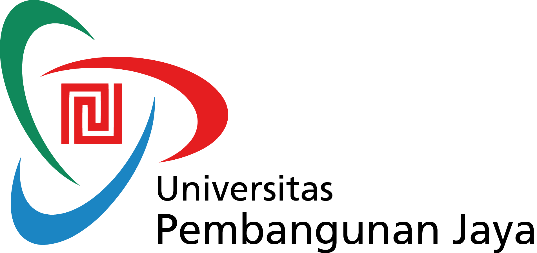 RENCANA PEMBELAJARAN SEMESTERF-0653F-0653RENCANA PEMBELAJARAN SEMESTERIssue/Revisi: A0RENCANA PEMBELAJARAN SEMESTERTanggal Berlaku: 15 Agustus 2017RENCANA PEMBELAJARAN SEMESTERUntuk Tahun Akademik: 2017/2018RENCANA PEMBELAJARAN SEMESTERMasa Berlaku: 4 (empat) tahunRENCANA PEMBELAJARAN SEMESTERJml Halaman: 13  halamanMata Kuliah: Rupa Dasar 2 DimensiKode MK: Program Studi: Desain Produk Penyusun: Dini Cinda KiranaSKS: 4Kelompok Mata Kuliah:MingguKemampuan Akhir yang DiharapkanBahan Kajian(Materi Ajar)Bentuk PembelajaranKriteria/Indikator PenilaianBobot NilaiStandar Kompetensi Profesi1Mahasiswa mampu menjelaskan dan mengetahui prinsip perupaan dalam Rupa Dasar 2 Dimensi.Pengenalan Rupa Dasar 2 DimensiCeramah dan diskusi dan praktekIdentifikasi ide dalam merancang Rupa Dasar 2 Dimensi-KKNI-62Mahasiswa mampu menjelaskan dan mengetahui proses pengolahan ide dalam komposisi Arsir, Garis, Titik dan BidangStudi Literatur Komposisi Arsir, Garis, Titik dan BidangCeramah dan diskusi dan praktekMenghasilkan gambar ide dalam merancang komposisi Arsir, Garis, Titik dan Bidang-KKNI-63Mahasiswa mampu membuat karya Rupa Dasar 2 Dimensi dalam sebuah komposisi dengan memanfaatkan unsur garis dan warna hitam putih. Adapun unsur garis yang diolah berupa garis lurus, patah-patah, dan lengkung (menggunakan cat poster)Studi Literatur komposisi dengan memanfaatkan unsur garis dan warna hitam putih.Ceramah, diskusi dan praktekMenghasilkan gambar ide dalam merancang komposisi garis hitam dan putih5%KKNI-64Mahasiswa mampu membuat karya Rupa Dasar 2 Dimensi dalam sebuah komposisi geometris dengan memanfaatkan unsur warna ’value’ monokrom hitam dan putih (menggunakan cat poster)Studi Literatur komposisi geometris dengan memanfaatkan unsur warna ’value’ (monokrom hitam dan putih)Ceramah, diskusi dan praktekMenghasilkan gambar ide dalam merancang komposisi geometris (unsur warna ‘value’)5%KKNI-65Mahasiswa mampu membuat karya Rupa Dasar 2 Dimensi dalam sebuah komposisi organis dengan memanfaatkan unsur warna ’value’ monokrom hitam dan putih (menggunakan cat poster)Studi Literatur komposisi organis dengan memanfaatkan unsur warna ’value’ (monokrom hitam dan putih)Ceramah, diskusi dan praktekMenghasilkan gambar ide dalam merancang komposisi organis (unsur warna ‘value’)5%KKNI-66Mahasiswa mampu menganalisa teori warna dan color wheel (menggunakan cat poster)Studi literatur Teori Warna dan  Color WheelCeramah, diskusi dan praktekMenghasilkan color wheel5%KKNI-67Mahasiswa mampu membuat karya Rupa Dasar 2 Dimensi dalam sebuah komposisi stilasi tumbuhan  dengan memanfaatkan unsur warna analogus (menggunakan cat poster)Studi literatur Stilasi Tumbuhan dan Teori warna analogusCeramah, diskusi Menghasilkan gambar ide dalam merancang komposisi stilasi tumbuhan (bunga atau daun) dengan unsur warna analogus-KKNI-68UTSKomposisi Warna Analogus (Tumbuhan)PraktekMenghasilkan gambar ide dalam merancang komposisi stilasi tumbuhan (bunga atau daun) dengan unsur warna analogus25%KKNI-69Mahasiswa mampu membuat karya Rupa Dasar 2 Dimensi dalam sebuah komposisi stilasi serangga dengan memanfaatkan unsur warna komplementer (menggunakan cat air)Studi literatur Stilasi Serangga dan Teori warna komplemeterCeramah, diskusi dan praktekMenghasilkan gambar ide dalam merancang komposisi stilasi serangga dengan unsur warna komplementer5%KKNI-610Mahasiswa mampu membuat karya Rupa Dasar 2 Dimensi dalam sebuah komposisi tekstur alamStudi literatur tekstur alamCeramah, diskusi dan praktekMenghasilkan gambar ide dalam merancang komposisi tekstur alam5%KKNI-611Mahasiswa mampu membuat karya Rupa Dasar 2 Dimensi dalam sebuah komposisi tekstur buatanStudi literatur tekstur buatanCeramah, diskusi dan praktekMenghasilkan gambar ide dalam merancang komposisi tekstur buatan-KKNI-612Mahasiswa mampu membuat karya Rupa Dasar 2 Dimensi dalam sebuah komposisi tekstur fabrikasi (maskulin vs feminin)Studi literatur tekstur fabrikasi (maskulin vs feminin)Ceramah, diskusi dan praktekMenghasilkan gambar ide dalam merancang komposisi fabrikasi (maskulin vs feminin)5%KKNI-613-14Mahasiswa mampu membuat karya Rupa Dasar 2 Dimensi dalam aplikasi sebuah kubus (Cube Art Optical Illusions)Studi literatur Cube Art Optical IllusionsCeramah, diskusi dan praktekMenghasilkan gambar ide dalam merancang Cube Art Optical Illusions5%KKNI-615Mahasiswa mampu membuat karya Rupa Dasar 2 Dimensi dalam sebuah komposisi abstrak menngunakan cat acrylic pada kanvas, dengan membuat image textureStudi literature image textureCeramah, diskusi Menghasilkan gambar ide dalam merancang komposisi abstrak dengan unsur image texture-KKNI-616UASImageTexturePraktekMenghasilkan gambar ide dalam merancang komposisi abstrak dengan unsur image texture25%KKNI-6Mata Kuliah: Rupa Dasar 2 DimensiKode MK: Minggu ke: 1-3Tugas ke: 1 (Tugas Individual)Tujuan Tugas:Mahasiswa mampu membuat karya Rupa Dasar 2 Dimensi dalam sebuah komposisi dengan memanfaatkan unsur garis dan warna hitam putih. Adapun unsur garis yang diolah berupa garis lurus, patah-patah, dan lengkung (menggunakan cat poster)Uraian Tugas:ObyekMengolah dan mengembangkan rancangan desain karya Rupa Dasar 2 Dimensi dalam sebuah komposisi dengan memanfaatkan unsur garis dan warna hitam putih. Adapun unsur garis yang diolah berupa garis lurus, patah-patah, dan lengkung (menggunakan cat poster)Yang Harus Dikerjakan dan Batasan-BatasanMenganalisa data untuk mengembangkan gagasan ide baru dalam membuat rancangan karya Rupa Dasar 2 Dimensi dengan menggunakan landasan prinsip desain.Metode/Cara Kerja/Acuan yang DigunakanDiskusi, asistensi  dan praktekDekripsi Luaran Tugas yang DihasilkanMenghasilkan gagasan ide baru dalam membuat rancangan karya Rupa Dasar 2 Dimensi dengan menggunakan landasan prinsip desain.Kriteria Penilaian:Presensi (10%)Proses asistensi konsep/tema dan sketsa desain (20%)Konsep dan tema desain rancangan karya 2 Dimensi secara keseluruhan (50%)Kerapihan(20%)Mata Kuliah: Rupa Dasar 2 DimensiKode MK: Minggu ke: 4Tugas ke: 2 (Tugas Individual)Tujuan Tugas:Mahasiswa mampu membuat karya Rupa Dasar 2 Dimensi dalam sebuah komposisi geometris dengan memanfaatkan unsur warna ’value’ monokrom hitam dan putih (menggunakan cat poster)Uraian Tugas:ObyekMengolah dan mengembangkan rancangan desain karya Rupa Dasar 2 Dimensi dalam sebuah komposisi geometris dengan memanfaatkan unsur warna ’value’ monokrom hitam dan putih (menggunakan cat poster)Yang Harus Dikerjakan dan Batasan-BatasanMenganalisa data untuk mengembangkan gagasan ide baru dalam membuat rancangan karya Rupa Dasar 2 Dimensi dengan menggunakan landasan prinsip desain.Metode/Cara Kerja/Acuan yang DigunakanDiskusi, asistensi  dan praktekDekripsi Luaran Tugas yang DihasilkanMenghasilkan gagasan ide baru dalam membuat rancangan karya Rupa Dasar 2 Dimensi dengan menggunakan landasan prinsip desain.Kriteria Penilaian:Presensi (10%)Proses asistensi konsep/tema dan sketsa desain (20%)Konsep dan tema desain rancangan karya 2 Dimensi secara keseluruhan (50%)Kerapihan(20%)Mata Kuliah: Rupa Dasar 2 DimensiKode MK: Minggu ke: 5Tugas ke: 3 (Tugas Individual)Tujuan Tugas:Mahasiswa mampu membuat karya Rupa Dasar 2 Dimensi dalam sebuah komposisi organis dengan memanfaatkan unsur warna ’value’ monokrom hitam dan putih (menggunakan cat poster)Uraian Tugas:ObyekMengolah dan mengembangkan rancangan desain karya Rupa Dasar 2 Dimensi dalam sebuah komposisi organis dengan memanfaatkan unsur warna ’value’ monokrom hitam dan putih (menggunakan cat poster)Yang Harus Dikerjakan dan Batasan-BatasanMenganalisa data untuk mengembangkan gagasan ide baru dalam membuat rancangan karya Rupa Dasar 2 Dimensi dengan menggunakan landasan prinsip desain.Metode/Cara Kerja/Acuan yang DigunakanDiskusi, asistensi  dan praktekDekripsi Luaran Tugas yang DihasilkanMenghasilkan gagasan ide baru dalam membuat rancangan karya Rupa Dasar 2 Dimensi dengan menggunakan landasan prinsip desain.Kriteria Penilaian:Presensi (10%)Proses asistensi konsep/tema dan sketsa desain (20%)Konsep dan tema desain rancangan karya 2 Dimensi secara keseluruhan (50%)Kerapihan(20%)Mata Kuliah: Rupa Dasar 2 DimensiKode MK: Minggu ke: 6Tugas ke: 4 (Tugas Individual)Tujuan Tugas:Mahasiswa mampu membuat karya Rupa Dasar 2 Dimensi dalam sebuah komposisi teori warna dan membuat color wheel (menggunakan cat poster)Uraian Tugas:ObyekMengolah dan mengembangkan rancangan desain karya Rupa Dasar 2 Dimensi dalam sebuah komposisi teori warna dan membuat color wheel (menggunakan cat poster)Yang Harus Dikerjakan dan Batasan-BatasanMenganalisa data teori warna dan membuat color wheel (menggunakan cat poster)Metode/Cara Kerja/Acuan yang DigunakanDiskusi, asistensi  dan praktekDekripsi Luaran Tugas yang DihasilkanMenganalisa data teori warna dan membuat color wheel (menggunakan cat poster)Kriteria Penilaian:Presensi (10%)Proses asistensi konsep/tema dan sketsa desain (20%)Konsep dan tema desain rancangan karya 2 Dimensi secara keseluruhan (50%)Kerapihan(20%)Mata Kuliah: Rupa Dasar 2 DimensiKode MK: Minggu ke: 7-8Tugas ke: 5 (Tugas Individual) - UTSTujuan Tugas:Mahasiswa mampu membuat karya Rupa Dasar 2 Dimensi dalam sebuah komposisi stilasi tumbuhan  dengan memanfaatkan unsur warna analogus (menggunakan cat poster)Uraian Tugas:ObyekMengolah dan mengembangkan rancangan desain karya Rupa Dasar 2 Dimensi dalam sebuah komposisi stilasi tumbuhan  dengan memanfaatkan unsur warna analogus (menggunakan cat poster)Yang Harus Dikerjakan dan Batasan-BatasanMenganalisa data untuk mengembangkan gagasan ide baru dalam membuat rancangan karya Rupa Dasar 2 Dimensi dengan menggunakan landasan prinsip desain.Metode/Cara Kerja/Acuan yang DigunakanDiskusi, asistensi  dan praktekDekripsi Luaran Tugas yang DihasilkanMenghasilkan gagasan ide baru dalam membuat rancangan karya Rupa Dasar 2 Dimensi dengan menggunakan landasan prinsip desain.Kriteria Penilaian:Presensi (10%)Proses asistensi konsep/tema dan sketsa desain (20%)Konsep dan tema desain rancangan karya 2 Dimensi secara keseluruhan (50%)Kerapihan(20%)Mata Kuliah: Rupa Dasar 2 DimensiKode MK: Minggu ke: 9Tugas ke: 6 (Tugas Individual) Tujuan Tugas:Mahasiswa mampu membuat karya Rupa Dasar 2 Dimensi dalam sebuah komposisi stilasi serangga dengan memanfaatkan unsur warna komplementer (menggunakan cat air)Uraian Tugas:ObyekMengolah dan mengembangkan rancangan desain karya Rupa Dasar 2 Dimensi dalam sebuah komposisi stilasi serangga dengan memanfaatkan unsur warna komplementer (menggunakan cat air)Yang Harus Dikerjakan dan Batasan-BatasanMenganalisa data untuk mengembangkan gagasan ide baru dalam membuat rancangan karya Rupa Dasar 2 Dimensi dengan menggunakan landasan prinsip desain.Metode/Cara Kerja/Acuan yang DigunakanDiskusi, asistensi  dan praktekDekripsi Luaran Tugas yang DihasilkanMenghasilkan gagasan ide baru dalam membuat rancangan karya Rupa Dasar 2 Dimensi dengan menggunakan landasan prinsip desain.Kriteria Penilaian:Presensi (10%)Proses asistensi konsep/tema dan sketsa desain (20%)Konsep dan tema desain rancangan karya 2 Dimensi secara keseluruhan (50%)Kerapihan(20%)Mata Kuliah: Rupa Dasar 2 DimensiKode MK: Minggu ke: 10Tugas ke: 7 (Tugas Individual) Tujuan Tugas:Mahasiswa mampu membuat karya Rupa Dasar 2 Dimensi dalam sebuah komposisi tekstur alamUraian Tugas:ObyekMengolah dan mengembangkan rancangan desain karya Rupa Dasar 2 Dimensi dalam sebuah komposisi tekstur alamYang Harus Dikerjakan dan Batasan-BatasanMenganalisa data untuk mengembangkan gagasan ide baru dalam membuat rancangan karya Rupa Dasar 2 Dimensi dengan menggunakan landasan prinsip desain.Metode/Cara Kerja/Acuan yang DigunakanDiskusi, asistensi  dan praktekDekripsi Luaran Tugas yang DihasilkanMenghasilkan gagasan ide baru dalam membuat rancangan karya Rupa Dasar 2 Dimensi dengan menggunakan landasan prinsip desain.Kriteria Penilaian:Presensi (10%)Proses asistensi konsep/tema dan sketsa desain (20%)Konsep dan tema desain rancangan karya 2 Dimensi secara keseluruhan (50%)Kerapihan(20%)Mata Kuliah: Rupa Dasar 2 DimensiKode MK: Minggu ke: 11-12Tugas ke: 8 (Tugas Individual) Tujuan Tugas:Mahasiswa mampu membuat karya Rupa Dasar 2 Dimensi dalam sebuah komposisi tekstur fabrikasi (maskulin vs feminin)Uraian Tugas:ObyekMengolah dan mengembangkan rancangan desain karya Rupa Dasar 2 Dimensi dalam sebuah komposisi tekstur fabrikasi (maskulin vs feminin)Yang Harus Dikerjakan dan Batasan-BatasanMenganalisa data untuk mengembangkan gagasan ide baru dalam membuat rancangan karya Rupa Dasar 2 Dimensi dengan menggunakan landasan prinsip desain.Metode/Cara Kerja/Acuan yang DigunakanDiskusi, asistensi  dan praktekDekripsi Luaran Tugas yang DihasilkanMenghasilkan gagasan ide baru dalam membuat rancangan karya Rupa Dasar 2 Dimensi dengan menggunakan landasan prinsip desain.Kriteria Penilaian:Presensi (10%)Proses asistensi konsep/tema dan sketsa desain (20%)Konsep dan tema desain rancangan karya 2 Dimensi secara keseluruhan (50%)Kerapihan(20%)Mata Kuliah: Rupa Dasar 2 DimensiKode MK: Minggu ke: 13-14Tugas ke: 9 (Tugas Individual) Tujuan Tugas:Mahasiswa mampu membuat karya Rupa Dasar 2 Dimensi dalam aplikasi sebuah kubus (Cube Art Optical Illusions)Uraian Tugas:ObyekMengolah dan mengembangkan rancangan desain karya Rupa Dasar 2 Dimensi dalam aplikasi sebuah kubus (Cube Art Optical Illusions)Yang Harus Dikerjakan dan Batasan-BatasanMenganalisa data untuk mengembangkan gagasan ide baru dalam membuat rancangan karya Rupa Dasar 2 Dimensi dengan menggunakan landasan prinsip desain.Metode/Cara Kerja/Acuan yang DigunakanDiskusi, asistensi  dan praktekDekripsi Luaran Tugas yang DihasilkanMenghasilkan gagasan ide baru dalam membuat rancangan karya Rupa Dasar 2 Dimensi dengan menggunakan landasan prinsip desain.Kriteria Penilaian:Presensi (10%)Proses asistensi konsep/tema dan sketsa desain (20%)Konsep dan tema desain rancangan karya 2 Dimensi secara keseluruhan (50%)Kerapihan(20%)Mata Kuliah: Rupa Dasar 2 DimensiKode MK: Minggu ke: 15-16Tugas ke: 10 (Tugas Individual) - UASTujuan Tugas:Mahasiswa mampu membuat karya Rupa Dasar 2 Dimensi dalam sebuah komposisi abstrak menngunakan cat acrylic pada kanvas, dengan membuat image textureUraian Tugas:ObyekMengolah dan mengembangkan rancangan desain karya Rupa Dasar 2 Dimensi dalam sebuah komposisi abstrak menngunakan cat acrylic pada kanvas, dengan membuat image textureYang Harus Dikerjakan dan Batasan-BatasanMenganalisa data untuk mengembangkan gagasan ide baru dalam membuat rancangan karya Rupa Dasar 2 Dimensi dengan menggunakan landasan prinsip desain.Metode/Cara Kerja/Acuan yang DigunakanDiskusi, asistensi  dan praktekDekripsi Luaran Tugas yang DihasilkanMenghasilkan gagasan ide baru dalam membuat rancangan karya Rupa Dasar 2 Dimensi dengan menggunakan landasan prinsip desain.Kriteria Penilaian:Presensi (10%)Proses asistensi konsep/tema dan sketsa desain (20%)Konsep dan tema desain rancangan karya 2 Dimensi secara keseluruhan (50%)Kerapihan(20%)Jenjang/GradeAngka/SkorDeskripsi/IndikatorKerjaGagal0Tidak ada hasil rancangan karya Rupa Dasar 2 Dimensi yang dihasilkanCukup70Proses Desain, Konsep/Tema, Gambar karya Rupa Dasar 2 Dimensi tidak sempurna dikerjakan sampai akhirBaik100Proses Desain, Konsep/Tema, Gambar karya Rupa Dasar 2 Dimensi selaras dikerjakan dan dapat diwujudkan menjadi sebuah karyaProsesPenanggung JawabPenanggung JawabTanggalProsesNamaTandatanganTanggalPerumusanDini Cinda KiranaDosen Penyusun/PengampuPemeriksaanTeddy M.DarajatKetua ProdiPersetujuanNamaKepala BAP-PMPPenetapanNamaDirektur Pendidikan, Pembelajaran dan KemahasiswaanPengendalianRini Pramono, M.Si.Staff Senior BAP-PMP / Document Controller